H L Á Š E N Í   M Í S T N Í H O   R O Z H L A S U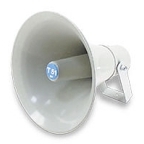 PONDĚLÍ – 10.9.2018Milí spoluobčané.Přejeme vám příjemné dopoledne.Poslechněte si naše hlášení.V úterý 25.9.2018 bude z technických důvodu uzavřen Obecní úřad Přáslavice a Pošta Přáslavice. Děkujeme za pochopení. Paní Zdena Balajková z Vinotéky Modrý hrozen zve na BURČÁK. Cena je 70,- Kč/l. „V burčákovém období“ je vinotéka otevřená každý den od 17.00 do 20.00 hodin. MUDr. Peter Keller oznamuje, že až do 14. září 2018 čerpá DOVOLENOU.Zastupuje ho MUDr. Kafka ve Velkém Újezdě 13. září v době 10.30-11.30 hodin. V ostatní dny bude zastupovat ve své ordinaci ve Velké Bystřici.Společné mezinárodní letecké cvičení příslušníků AČR s armádami členských a partnerských státu NATO probíhá v těchto dnech ve vojenském prostoru Libavá a potrvá až do 14. září. Omlouváme se za zvýšenou hlukovou zátěž v průběhu cvičení. Na obecním úřadě jsou stále k dispozici nádoby na tříděný odpad na plast a papír o objemu 120 l, které se již pravidelně co 14 dní vyváží od nemovitostí. Cena za kus je 100,- Kč. Pokud o tyto nádoby máte zájem, stavte se na obecním úřadě k podpisu smlouvy.Prodejna Albert hypermarket v Olympii na ulici Olomoucká, hledá do svého týmu nové zaměstnance na plný i zkrácený úvazek. Práce je vhodná i pro studenty, maminky na rodičovské dovolené či aktivní důchodce. V případě zájmu volejte na tel. č.: 724 356 639 nebo pište na e-mail: pavel.jansky@albert.czBližší informace o volné pozici, platových podmínkách a benefitech získáte u manažera prodejny. Další podrobnosti na letáku ve vývěsce.Zpráva pro nájemníky bytových domů na sídlišti: V průběhu měsíce září probíhá u všech plynových kotlů v majetku obce povinná roční servisní prohlídka. Prosíme všechny nájemníky, kterých se to týká, aby sledovali nástěnku ve svém vchodě, kde bude vyvěšen konkrétní termín a čas prohlídky. Servis bude probíhat v době od 10.00 do 19.30 hodin a provádět ho bude pan Jiří Kocman. V případě zájmu o jiný termín nebo čas prohlídky volejte na tel. č.: 603 278 169. Prosíme o vstřícnost a dodržení termínů, aby do začátku topné sezóny měli všichni nájemníci své plynové kotle funkční a bez závad. 